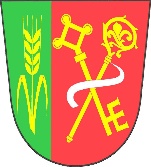 OBEC JÍLOVICEROZPOČTOVÉ PROVIZORIUM NA ROK 2024Obec Jílovice nebude mít k 31.12.2023 schválený rozpočet na rok 2024.Zastupitelstvo obce Jílovice schválilo na svém zasedání dne 11.12.2023, že hospodaření obce Jílovice se od 1.1.2024 do doby schválení rozpočtu pro rok 2024 bude řídit pravidly rozpočtového provizoria s tím, že budou hrazeny pouze dlouhodobé závazky a nejnutnější výdaje pro zachování chodu obce a skutečné výdaje budou zahrnuty do schváleného rozpočtu obce pro rok 2024.K nahlédnutí v listinné podobě je na Obecním úřadě v Jílovici č.p. 26 a v elektronické podobě na www stránkách obce = obec-jilovice.cz .V Jílovici 11.12.2023							Václav Ježek							Starosta obceDatum vyvěšení: 18.12.2023Datum sejmutí: 30.6.2024